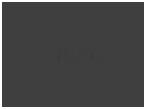 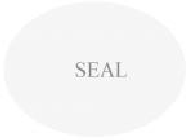 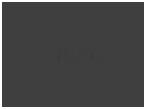 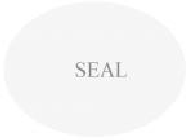 OVER-EXCAVATION REPORT FORMOVER-EXCAVATION REPORT FORMOVER-EXCAVATION REPORT FORMOVER-EXCAVATION REPORT FORMOVER-EXCAVATION REPORT FORMOVER-EXCAVATION REPORT FORMOVER-EXCAVATION REPORT FORMOVER-EXCAVATION REPORT FORMOVER-EXCAVATION REPORT FORMOVER-EXCAVATION REPORT FORMOVER-EXCAVATION REPORT FORMOVER-EXCAVATION REPORT FORMOVER-EXCAVATION REPORT FORM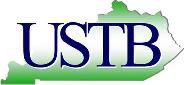 KENTUCKY DEPARTMENTKENTUCKY DEPARTMENTKENTUCKY DEPARTMENTKENTUCKY DEPARTMENTMail completed form to:DIVISION OF WASTE MANAGEMENT UNDERGROUND STORAGE TANK BRANCHMail completed form to:DIVISION OF WASTE MANAGEMENT UNDERGROUND STORAGE TANK BRANCHMail completed form to:DIVISION OF WASTE MANAGEMENT UNDERGROUND STORAGE TANK BRANCHMail completed form to:DIVISION OF WASTE MANAGEMENT UNDERGROUND STORAGE TANK BRANCHMail completed form to:DIVISION OF WASTE MANAGEMENT UNDERGROUND STORAGE TANK BRANCHFOR STATE USE ONLYFOR STATE USE ONLYFORFORFORFOR300 SOWER BLVD, SECOND FLOOR300 SOWER BLVD, SECOND FLOOR300 SOWER BLVD, SECOND FLOOR300 SOWER BLVD, SECOND FLOOR300 SOWER BLVD, SECOND FLOORENVIRONMENTAL PROTECTIONENVIRONMENTAL PROTECTIONENVIRONMENTAL PROTECTIONENVIRONMENTAL PROTECTIONFRANKFORT, KENTUCKY 40601502-564-5981http://waste.ky.gov/ustFRANKFORT, KENTUCKY 40601502-564-5981http://waste.ky.gov/ustFRANKFORT, KENTUCKY 40601502-564-5981http://waste.ky.gov/ustFRANKFORT, KENTUCKY 40601502-564-5981http://waste.ky.gov/ustFRANKFORT, KENTUCKY 40601502-564-5981http://waste.ky.gov/ustALL FIELDS SHALL BE COMPLETED IN ORDER FOR THE UST BRANCH TO DETERMINE TECHNICAL COMPLETENESS.ALL FIELDS SHALL BE COMPLETED IN ORDER FOR THE UST BRANCH TO DETERMINE TECHNICAL COMPLETENESS.ALL FIELDS SHALL BE COMPLETED IN ORDER FOR THE UST BRANCH TO DETERMINE TECHNICAL COMPLETENESS.ALL FIELDS SHALL BE COMPLETED IN ORDER FOR THE UST BRANCH TO DETERMINE TECHNICAL COMPLETENESS.ALL FIELDS SHALL BE COMPLETED IN ORDER FOR THE UST BRANCH TO DETERMINE TECHNICAL COMPLETENESS.ALL FIELDS SHALL BE COMPLETED IN ORDER FOR THE UST BRANCH TO DETERMINE TECHNICAL COMPLETENESS.ALL FIELDS SHALL BE COMPLETED IN ORDER FOR THE UST BRANCH TO DETERMINE TECHNICAL COMPLETENESS.ALL FIELDS SHALL BE COMPLETED IN ORDER FOR THE UST BRANCH TO DETERMINE TECHNICAL COMPLETENESS.ALL FIELDS SHALL BE COMPLETED IN ORDER FOR THE UST BRANCH TO DETERMINE TECHNICAL COMPLETENESS.ALL FIELDS SHALL BE COMPLETED IN ORDER FOR THE UST BRANCH TO DETERMINE TECHNICAL COMPLETENESS.ALL FIELDS SHALL BE COMPLETED IN ORDER FOR THE UST BRANCH TO DETERMINE TECHNICAL COMPLETENESS.ALL FIELDS SHALL BE COMPLETED IN ORDER FOR THE UST BRANCH TO DETERMINE TECHNICAL COMPLETENESS.ALL FIELDS SHALL BE COMPLETED IN ORDER FOR THE UST BRANCH TO DETERMINE TECHNICAL COMPLETENESS.GENERAL INFORMATIONGENERAL INFORMATIONGENERAL INFORMATIONGENERAL INFORMATIONGENERAL INFORMATIONGENERAL INFORMATIONGENERAL INFORMATIONGENERAL INFORMATIONGENERAL INFORMATIONGENERAL INFORMATIONGENERAL INFORMATIONGENERAL INFORMATIONGENERAL INFORMATIONAgency Interest No.:Agency Interest No.:Agency Interest No.:Site Name:Site Name:Site Name:Site Name:Site Name:Site Name:Site Address:Site Address:Site Address:Site Address:Latitude and Longitude of UST Facility: Latitude:Longitude:Latitude and Longitude of UST Facility: Latitude:Longitude:Latitude and Longitude of UST Facility: Latitude:Longitude:County:County:County:County:County:County:Site Address:Site Address:Site Address:Site Address:CONTACT INFORMATION:CONTACT INFORMATION:CONTACT INFORMATION:CONTACT INFORMATION:CONTACT INFORMATION:CONTACT INFORMATION:CONTACT INFORMATION:CONTACT INFORMATION:CONTACT INFORMATION:CONTACT INFORMATION:CONTACT INFORMATION:CONTACT INFORMATION:CONTACT INFORMATION:UST System Owner Name:UST System Owner Name:UST System Owner Name:UST System Owner Name:UST System Owner Name:UST System Owner Name:UST System Owner Name:Property Owner Name:	Check if same as UST System Owner.Property Owner Name:	Check if same as UST System Owner.Property Owner Name:	Check if same as UST System Owner.Property Owner Name:	Check if same as UST System Owner.Property Owner Name:	Check if same as UST System Owner.Property Owner Name:	Check if same as UST System Owner.Address:Address:Address:Address:Address:Address:Address:Address:Address:Address:Address:Address:Address:City:County:County:County:Zip code:Zip code:Zip code:City:City:County:County:County:Zip code:Telephone:Fax:Fax:Fax:E-mail:E-mail:E-mail:Telephone:Telephone:Fax:Fax:Fax:E-mail:1.  SITE INFORMATION1.  SITE INFORMATION1.  SITE INFORMATION1.  SITE INFORMATION1.  SITE INFORMATION1.  SITE INFORMATION1.  SITE INFORMATION1.  SITE INFORMATION1.  SITE INFORMATION1.  SITE INFORMATION1.  SITE INFORMATION1.  SITE INFORMATION1.  SITE INFORMATIONAPPLICABLE  REGULATIONAPPLICABLE  REGULATIONAPPLICABLE  REGULATIONAPPLICABLE  REGULATIONAPPLICABLE  REGULATIONINCIDENT OR ERT NUMBERS & DATESINCIDENT OR ERT NUMBERS & DATESINCIDENT OR ERT NUMBERS & DATESINCIDENT OR ERT NUMBERS & DATESINCIDENT OR ERT NUMBERS & DATESINCIDENT OR ERT NUMBERS & DATESINCIDENT OR ERT NUMBERS & DATESINCIDENT OR ERT NUMBERS & DATES2011 Regulations2011 Regulations2011 Regulations2011 Regulations2011 RegulationsRegulations in effect prior to 4/18/94Regulations in effect prior to 4/18/94Regulations in effect prior to 4/18/94Regulations in effect prior to 4/18/94Regulations in effect prior to 4/18/941 		2 	1 		2 	1 		2 	1 		2 	1 		2 	1 		2 	1 		2 	1 		2 	3	43	43	43	43	43	43	43	4SITE STATUSSITE STATUSSITE STATUSSITE STATUSSITE STATUSSITE STATUSSITE STATUSSITE STATUSSCREENING LEVELSSCREENING LEVELSSCREENING LEVELSSCREENING LEVELSSCREENING LEVELSConfirmed soil contamination above screening levels: On-site:	Yes	NoOff-site:	Yes	No	N/AConfirmed groundwater contamination above screening levels: On-site:	Yes	No	N/AOff-site:	Yes	No	N/AConfirmed soil contamination above screening levels: On-site:	Yes	NoOff-site:	Yes	No	N/AConfirmed groundwater contamination above screening levels: On-site:	Yes	No	N/AOff-site:	Yes	No	N/AConfirmed soil contamination above screening levels: On-site:	Yes	NoOff-site:	Yes	No	N/AConfirmed groundwater contamination above screening levels: On-site:	Yes	No	N/AOff-site:	Yes	No	N/AConfirmed soil contamination above screening levels: On-site:	Yes	NoOff-site:	Yes	No	N/AConfirmed groundwater contamination above screening levels: On-site:	Yes	No	N/AOff-site:	Yes	No	N/AConfirmed soil contamination above screening levels: On-site:	Yes	NoOff-site:	Yes	No	N/AConfirmed groundwater contamination above screening levels: On-site:	Yes	No	N/AOff-site:	Yes	No	N/AConfirmed soil contamination above screening levels: On-site:	Yes	NoOff-site:	Yes	No	N/AConfirmed groundwater contamination above screening levels: On-site:	Yes	No	N/AOff-site:	Yes	No	N/AConfirmed soil contamination above screening levels: On-site:	Yes	NoOff-site:	Yes	No	N/AConfirmed groundwater contamination above screening levels: On-site:	Yes	No	N/AOff-site:	Yes	No	N/AConfirmed soil contamination above screening levels: On-site:	Yes	NoOff-site:	Yes	No	N/AConfirmed groundwater contamination above screening levels: On-site:	Yes	No	N/AOff-site:	Yes	No	N/ASOIL:Class AClass B Soil Matrix Table 1 Class B Soil Matrix Table 2 Class B Soil Matrix Table 3 Levels in effect prior to 4/18/94 Other – Variance ApprovedSOIL:Class AClass B Soil Matrix Table 1 Class B Soil Matrix Table 2 Class B Soil Matrix Table 3 Levels in effect prior to 4/18/94 Other – Variance ApprovedGROUNDWATER (On-Site):Groundwater Table I Groundwater Table II Groundwater Table III Other – Variance Approved N/AGROUNDWATER (On-Site):Groundwater Table I Groundwater Table II Groundwater Table III Other – Variance Approved N/AGROUNDWATER (On-Site):Groundwater Table I Groundwater Table II Groundwater Table III Other – Variance Approved N/A2. ATTACHMENTS(provide the following attachments to this report in accordance with Section 10.2 of the Site Investigation Outline)2. ATTACHMENTS(provide the following attachments to this report in accordance with Section 10.2 of the Site Investigation Outline)2. ATTACHMENTS(provide the following attachments to this report in accordance with Section 10.2 of the Site Investigation Outline)2. ATTACHMENTS(provide the following attachments to this report in accordance with Section 10.2 of the Site Investigation Outline)2. ATTACHMENTS(provide the following attachments to this report in accordance with Section 10.2 of the Site Investigation Outline)2. ATTACHMENTS(provide the following attachments to this report in accordance with Section 10.2 of the Site Investigation Outline)2. ATTACHMENTS(provide the following attachments to this report in accordance with Section 10.2 of the Site Investigation Outline)2. ATTACHMENTS(provide the following attachments to this report in accordance with Section 10.2 of the Site Investigation Outline)2. ATTACHMENTS(provide the following attachments to this report in accordance with Section 10.2 of the Site Investigation Outline)2. ATTACHMENTS(provide the following attachments to this report in accordance with Section 10.2 of the Site Investigation Outline)2. ATTACHMENTS(provide the following attachments to this report in accordance with Section 10.2 of the Site Investigation Outline)2. ATTACHMENTS(provide the following attachments to this report in accordance with Section 10.2 of the Site Investigation Outline)2. ATTACHMENTS(provide the following attachments to this report in accordance with Section 10.2 of the Site Investigation Outline)Laboratory data sheets and chains-of-custody Historical data tablesWeigh tickets summary sheets for soil disposal or treatment at a permitted facility (individual weigh tickets are not required with the technical report, but are required with the submittal of the claim for reimbursement);A site map illustrating the initial excavation zone, previous soil and groundwater sampling locations, and the over- excavation area superimposed with confirmatory soil sample locations labeled;Photographs of field work.Laboratory data sheets and chains-of-custody Historical data tablesWeigh tickets summary sheets for soil disposal or treatment at a permitted facility (individual weigh tickets are not required with the technical report, but are required with the submittal of the claim for reimbursement);A site map illustrating the initial excavation zone, previous soil and groundwater sampling locations, and the over- excavation area superimposed with confirmatory soil sample locations labeled;Photographs of field work.Laboratory data sheets and chains-of-custody Historical data tablesWeigh tickets summary sheets for soil disposal or treatment at a permitted facility (individual weigh tickets are not required with the technical report, but are required with the submittal of the claim for reimbursement);A site map illustrating the initial excavation zone, previous soil and groundwater sampling locations, and the over- excavation area superimposed with confirmatory soil sample locations labeled;Photographs of field work.Laboratory data sheets and chains-of-custody Historical data tablesWeigh tickets summary sheets for soil disposal or treatment at a permitted facility (individual weigh tickets are not required with the technical report, but are required with the submittal of the claim for reimbursement);A site map illustrating the initial excavation zone, previous soil and groundwater sampling locations, and the over- excavation area superimposed with confirmatory soil sample locations labeled;Photographs of field work.Laboratory data sheets and chains-of-custody Historical data tablesWeigh tickets summary sheets for soil disposal or treatment at a permitted facility (individual weigh tickets are not required with the technical report, but are required with the submittal of the claim for reimbursement);A site map illustrating the initial excavation zone, previous soil and groundwater sampling locations, and the over- excavation area superimposed with confirmatory soil sample locations labeled;Photographs of field work.Laboratory data sheets and chains-of-custody Historical data tablesWeigh tickets summary sheets for soil disposal or treatment at a permitted facility (individual weigh tickets are not required with the technical report, but are required with the submittal of the claim for reimbursement);A site map illustrating the initial excavation zone, previous soil and groundwater sampling locations, and the over- excavation area superimposed with confirmatory soil sample locations labeled;Photographs of field work.Laboratory data sheets and chains-of-custody Historical data tablesWeigh tickets summary sheets for soil disposal or treatment at a permitted facility (individual weigh tickets are not required with the technical report, but are required with the submittal of the claim for reimbursement);A site map illustrating the initial excavation zone, previous soil and groundwater sampling locations, and the over- excavation area superimposed with confirmatory soil sample locations labeled;Photographs of field work.Laboratory data sheets and chains-of-custody Historical data tablesWeigh tickets summary sheets for soil disposal or treatment at a permitted facility (individual weigh tickets are not required with the technical report, but are required with the submittal of the claim for reimbursement);A site map illustrating the initial excavation zone, previous soil and groundwater sampling locations, and the over- excavation area superimposed with confirmatory soil sample locations labeled;Photographs of field work.Laboratory data sheets and chains-of-custody Historical data tablesWeigh tickets summary sheets for soil disposal or treatment at a permitted facility (individual weigh tickets are not required with the technical report, but are required with the submittal of the claim for reimbursement);A site map illustrating the initial excavation zone, previous soil and groundwater sampling locations, and the over- excavation area superimposed with confirmatory soil sample locations labeled;Photographs of field work.Laboratory data sheets and chains-of-custody Historical data tablesWeigh tickets summary sheets for soil disposal or treatment at a permitted facility (individual weigh tickets are not required with the technical report, but are required with the submittal of the claim for reimbursement);A site map illustrating the initial excavation zone, previous soil and groundwater sampling locations, and the over- excavation area superimposed with confirmatory soil sample locations labeled;Photographs of field work.Laboratory data sheets and chains-of-custody Historical data tablesWeigh tickets summary sheets for soil disposal or treatment at a permitted facility (individual weigh tickets are not required with the technical report, but are required with the submittal of the claim for reimbursement);A site map illustrating the initial excavation zone, previous soil and groundwater sampling locations, and the over- excavation area superimposed with confirmatory soil sample locations labeled;Photographs of field work.Laboratory data sheets and chains-of-custody Historical data tablesWeigh tickets summary sheets for soil disposal or treatment at a permitted facility (individual weigh tickets are not required with the technical report, but are required with the submittal of the claim for reimbursement);A site map illustrating the initial excavation zone, previous soil and groundwater sampling locations, and the over- excavation area superimposed with confirmatory soil sample locations labeled;Photographs of field work.Laboratory data sheets and chains-of-custody Historical data tablesWeigh tickets summary sheets for soil disposal or treatment at a permitted facility (individual weigh tickets are not required with the technical report, but are required with the submittal of the claim for reimbursement);A site map illustrating the initial excavation zone, previous soil and groundwater sampling locations, and the over- excavation area superimposed with confirmatory soil sample locations labeled;Photographs of field work.3. OVER-EXCAVATION NARRATIVEProvide a narrative describing over-excavation activities, an indication of the presence or absence of water in the over- excavation, and the volume of water removed, if encountered, etc.4.	CONCLUSIONS AND RECOMMENDATIONSProvide conclusions and recommendations regarding future corrective action activities, or a recommendation for no further action.5. OVER-EXCAVATION REPORT CERTIFICATIONUnder the requirements of KRS Chapter 322 and 322A, this report shall be completed and signed by a P.E. licensed with the Kentucky State Board of Licensure for Professional Engineers and Land Surveyors or a P.G. registered with the Kentucky Board of Registration   for Professional Geologists.I, the undersigned, under penalty of law, and in accordance with the provisions of KRS Chapter 322 or KRS Chapter 322A, as appropriate, hereby certify that the information submitted herewith, including all attached documents, is true, accurate, and complete. KRS 224.99-010(4) provides for penalties for submitting false information, including the possibility of fine and imprisonment.Name and Title (Type or Print):   	 Signature/Date:	 Registration Number, Date and Seal:   		